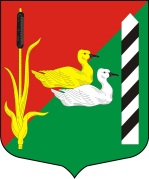 МУНИЦИПАЛЬНЫЙ СОВЕТ МУНИЦИПАЛЬНОГО ОБРАЗОВАНИЯМУНИЦИПАЛЬНЫЙ ОКРУГКРАСНЕНЬКАЯ РЕЧКАпр. Маршала Жукова, дом 20, Санкт-Петербург, 198302тел./факс (812) 757-27-83, E-mail: ma.redriver @mail.ruОКПО 48970788, ОГРН1037811031070,ИНН/КПП 7805111725/780501001РЕШЕНИЕ25.05.2016                                           Санкт-Петербург                                                              № 13О внесении изменений и дополнений в Уставмуниципального образованиямуниципальный округ Красненькая речкаВ соответствии с Федеральным законом от 06.10.2003 № 131-ФЗ «Об общих принципах организации местного самоуправления в Российской Федерации», Законом Санкт-Петербурга  от 23.09.2009 № 420-79 «Об организации местного самоуправления в Санкт-Петербурге», Муниципальный совет решил:1. Внести изменения и дополнения в Устав муниципального образования муниципальный округ Красненькая речка согласно приложению к  настоящему решению. 2. В установленный законом срок направить настоящее решение на государственную регистрацию в Главное управление Министерства юстиции Российской Федерации по Санкт-Петербургу.3. Опубликовать настоящее решение и внесенные изменения  и дополнений в  Устав муниципального образования муниципальный округ Красненькая речка в официальном печатном издании муниципального образования Красненькая речка – газете «Красненькая речка».4. Контроль за выполнением настоящего решения возложить на Главу муниципального образования – Председателя Муниципального Совета А.О. Абраменко.5. Настоящее решение вступает  в силу после государственной регистрации и его официального опубликования  (обнародования) в средствах массовой информации.Глава  муниципального образования - 			                   А.О. АбраменкоПредседатель Муниципального Совета      Изменения и дополнения  в Устав муниципального муниципальный округ Красненькая речкаВнести следующие изменения и дополнения  в Устав  муниципального образования муниципальный округ Красненькая речка:1.	Пункт 17 статьи 5 главы 2 - исключить.2.	Пункт 29  статьи 5 главы 2 изложить в следующем виде: «участие в организации и финансировании:- проведения оплачиваемых общественных работ;- временного трудоустройства несовершеннолетних в возрасте от 14 до 18 лет в свободное от учебы время, безработных граждан, испытывающих трудности в поиске работы, безработных граждан в возрасте от 18 до 20 лет имеющих среднее профессиональное образование и ищущих работу впервые;- ярмарок вакансий и учебных рабочих мест.Участие в организации мероприятий, указанных в абзаце третьем настоящего подпункта, осуществляется в порядке, установленном Правительством Санкт-Петербурга».3.	Пункт 4 статьи 15 главы 4 изложить в следующем виде: «Порядок назначения и проведения опроса граждан, а также порядок опубликования его результатов определяются в соответствии с настоящим Уставом, муниципальным правовым актом Муниципального Совета в соответствии с законом Санкт-Петербурга от 23.09.2009 № 420-79 «Об организации местного самоуправления в Санкт-Петербурге».4.	Пункт 4 статьи 31 главы 5 изложить в следующем виде: «Депутат Муниципального Совета, выборное должностное лицо местного самоуправления, иное лицо, замещающее муниципальную должность, должны соблюдать ограничения, и запреты, и исполнять обязанности, которые установлены Федеральным законом от 25 декабря 2008 года № 273-ФЗ «О противодействии коррупции» и другими федеральными законами. Полномочия депутата, члена выборного органа местного самоуправления, выборного должностного лица местного самоуправления, иного лица, замещающего муниципальную должность, прекращаются досрочно в случае несоблюдения ограничений, запретов, неисполнения обязанностей, установленных Федеральным законом от 25 декабря 2008 года № 273-ФЗ «О противодействии коррупции», Федеральным законом от 3 декабря 2012 года № 230-ФЗ «О контроле за соответствием расходов лиц, замещающих государственные должности, и иных лиц их доходам», Федеральным законом от 7 мая 2013 года № 79-ФЗ «О запрете отдельным категориям лиц открывать и иметь счета (вклады), хранить наличные денежные средства и ценности в иностранных банках, расположенных за пределами территории Российской Федерации, владеть и (или) пользоваться иностранными финансовыми инструментами».5.	Пункт 6 статьи 31 главы 5 изложить в следующем виде: «Полномочия депутата Муниципального Совета, выборного должностного лица местного самоуправления, иного лица, замещающего муниципальную должность прекращаются досрочно в случае:1)	смерти;2)	отставки по собственному желанию;3)	признания судом недееспособным или ограниченно дееспособным;4)	признания судом безвестно отсутствующим или объявления умершим;5)	вступления в отношении его в законную силу обвинительного приговора суда;6)	выезда за пределы Российской Федерации на постоянное место жительства;7)	прекращения гражданства Российской Федерации, прекращения гражданства иностранного государства - участника международного договора Российской Федерации, в соответствии с которым иностранный гражданин имеет право быть избранным в органы местного самоуправления, приобретения им гражданства иностранного государства либо получения им вида на жительство или иного документа, подтверждающего право на постоянное проживание гражданина Российской Федерации на территории иностранного государства, не являющегося участником международного договора Российской Федерации, в соответствии с которым гражданин Российской Федерации, имеющий гражданство иностранного государства, имеет право быть избранным в органы местного самоуправления;8)	отзыва избирателями;9)	досрочного прекращения полномочий Муниципального Совета;10)	призыва на военную службу или направления на заменяющую ее альтернативную гражданскую службу;11)	в иных случаях, установленных Федеральным законом № 131-ФЗ и иными федеральными законами».6.	Пункт 13 статьи 35 главы 5 – исключить.Приложение к решениюМуниципального Совета муниципального образования   Красненькая речкаот  25.05.2016  № 13,  